				Hunting stew80 dkg cabbage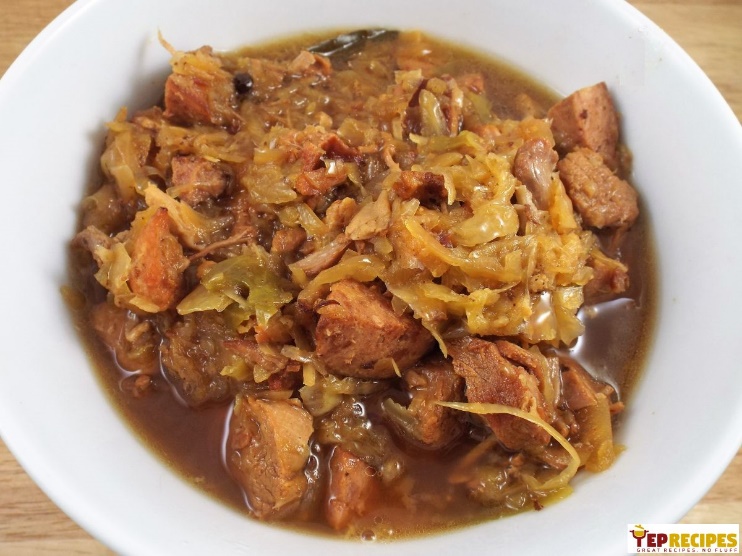 20 dkg veal20 dkg pork (without bones)10 dkg bacon15 dkg sausageFat2 dkg flour50 ml red wine4 dkg tomato concentrate2-3 dried mushrooms2 dkg dried plumsSalt, pepper, sugar, garlic, marjoram, onionCabbage  press, chop, add wet and chop mushrooms and plums without drupelet cut on stripes. Inunadion boiling water with salt. Cooking under cover. Next to discover the cover for a 1 minute and cooking about 50 minutes on small fire under cover. Veal wash, remove small vein, cut in cube with bacon and peel, wash onion. Bacon partly melt, add veal, fry, add onion, lightly fry, add a few drop water and simmer in small fire under cover. Sausage peel off shell, cut in halfsilence, fry. Fat to warm up, mix with flour, fry, add cabbage, veal, sausage, tomato concentrate , wine and spices, simmer 3-5 minutes, to flavor. 